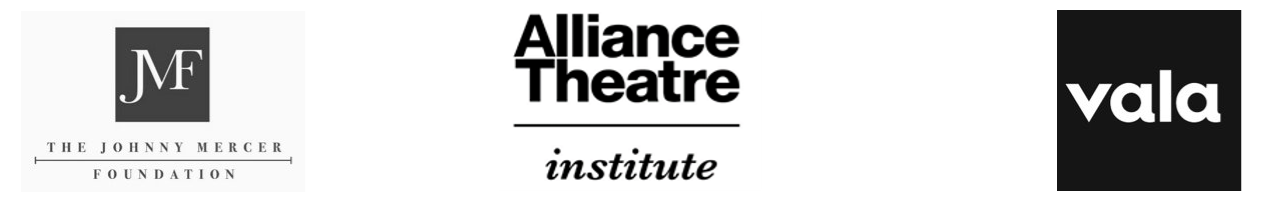 The Songwriting ProcessInstructional Resource: Lessons 1-4 – Concept, Lyrics, Music, and ProductionVideo #Notes (Record Strategies and Tips Presented in the Video, Below)Original Composition(Generate Ideas for Your Own Song, Below)Original Composition(Generate Ideas for Your Own Song, Below)#1 – Concept What will your original composition (song) be about)?  Summarize (boil down) the concept into just one word.What will your original composition (song) be about)?  Summarize (boil down) the concept into just one word.#2 – Lyrics Word Dump: Word Dump: #3 – Music Which sounds (instrumental or other) would best support the story?Which sounds (instrumental or other) would best support the story?#4 – Production (+) Song needs more: (-) Song needs less: 